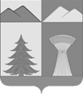 АДМИНИСТРАЦИЯ МУНИЦИПАЛЬНОГО РАЙОНА«УЛЁТОВСКИЙ РАЙОН»ЗАБАЙКАЛЬСКОГО КРАЯПОСТАНОВЛЕНИЕ«27» октября 2023 года							№ 611с. УлётыОб утверждении Плана основных мероприятий муниципального района «Улётовский район» Забайкальского края в области гражданской обороны, предупреждения и ликвидации чрезвычайных ситуаций, обеспечения пожарной безопасности и безопасности людей на водных объектах на 2024 годВ соответствии с постановлением Правительства Российской Федерации от 02.11.2000 № 841 «Об утверждении Положения о подготовке населения в области гражданской обороны», приказом МЧС России от 29.07.2020 № 565 «Об утверждении Инструкции по подготовке и проведению учений и тренировок по гражданской обороне, защите населения от чрезвычайных ситуаций природного и техногенного характера, обеспечению пожарной безопасности и безопасности людей на водных объектах», руководствуясь Уставом муниципального района «Улётовский район» Забайкальского края, администрация муниципального района «Улётовский район» Забайкальского края  постановляет:1. Утвердить План основных мероприятий муниципального района «Улётовский район» Забайкальского края в области гражданской обороны, предупреждения и ликвидации чрезвычайных ситуаций, обеспечения пожарной безопасности и безопасности людей на водных объектах на 2024 год согласно приложению к настоящему постановлению.2. Настоящее постановление официально опубликовать (обнародовать) на официальном сайте муниципального района «Улётовский район» в информационно-телекоммуникационной сети «Интернет» в разделе «Деятельность» - «ГО ЧС» - https://uletov.75.ru.3. Контроль за исполнением настоящего постановления оставляю за собой.Глава муниципального района «Улётовский район							       А.И. СинкевичПриложениек постановлению администрациимуниципального района«Улётовский район»от «27» октября 2023 года № 611Планосновных мероприятий муниципального района «Улётовский район» Забайкальского края в области гражданской обороны, предупреждения и ликвидации чрезвычайных ситуаций, обеспечения пожарной безопасности ибезопасности людей на водных объектах на 2024 годОсновные направления деятельности по ГО и ЧС муниципального звена ТП РСЧС муниципального района «Улётовский район» Забайкальского края на 2024 годОрганизация и осуществление мероприятий по территориальной обороне и гражданской обороны, защите населения и территорий муниципального района от чрезвычайных ситуаций природного и техногенного характера.Создание, содержание и организация деятельности аварийно-спасательных формирований.Предупреждение и ликвидация последствий чрезвычайных ситуаций на территории муниципального района «Улётовский район».Осуществление мероприятий по обеспечению безопасности людей на водных объектах.Осуществление мероприятий по обучению населения в области ГО и ЧС.Оказание методической и практической помощи поселениям в области ГО и ЧС.СрокисполненияНаименование мероприятийИсполнители(Ф.И.О.)Ответственный за исполнениеОтветственный за исполнениеПримечаниепостоянноКорректировка плана гражданской обороны и защиты населения муниципального района «Улётовский район» Забайкальского краяКонсультант по ГО и ЧС администрации МР «Улётовский район»Стародубов А.В.Стародубов А.В.Стародубов А.В.СрокисполненияНаименование мероприятийИсполнители(Ф.И.О.)Ответственный за исполнениеОтветственный за исполнениеПримечаниепостоянноКорректировка плана действий МР «Улётовский район» Забайкальского края по предупреждению и ликвидации ЧС природного и техногенного характераКонсультант по ГО и ЧС администрации МР «Улётовский район»Стародубов А.В.Стародубов А.В.Стародубов А.В.до 30 мартаКорректировка плана ликвидации аварийных разливов нефти и нефтепродуктов на территории муниципального района «Улётовский район» Забайкальского краяКонсультант по ГО и ЧС администрации МР «Улётовский район»Стародубов А.В.Стародубов А.В.Стародубов А.В.февральКорректировка паспорта безопасности территории муниципального района «Улётовский район» Забайкальского краяКонсультант по ГО и ЧС администрации МР «Улётовский район»Стародубов А.В.Стародубов А.В.Стародубов А.В.Январь-февральРазработка Плана мероприятий муниципального района «Улётовский район» Забайкальского краяпо подготовке к пожароопасному периоду 2024 годаКонсультант по ГО и ЧС администрации МР «Улётовский район»Стародубов А.В.Стародубов А.В.Стародубов А.В.постоянноРазработка Плана основных мероприятий территориальной подсистемы РСЧС муниципального района «Улётовский район» по предупреждению и ликвидации последствий чрезвычайныхситуаций связанных с паводковыми явлениями на реках района 2024 года.Консультант по ГО и ЧС администрации МР «Улётовский район»Стародубов А.В.Стародубов А.В.Стародубов А.В.декабрьРазработка плана основных мероприятий на 2024 годКонсультант по ГО и ЧС администрации МР «Улётовский район»Стародубов А.В.Стародубов А.В.СрокисполненияНаименование мероприятийИсполнители(Ф.И.О.)Ответственный за исполнениеОтветственный за исполнениеПримечаниеМарт - майПроверка готовности поселений к паводкоопасному, пожароопасному сезонам (по отдельному плану)ГУ МЧС России по Забайкальскому краю, Консультант по ГО и ЧС администрации МР «Улётовский район»Стародубов А.В.Стародубов А.В.МартПроведение мероприятий по контролю за противопожарным состоянием населенных пунктов, подверженных угрозе перехода лесных и степных пожаровПредседатель КЧС и ОПБ Начальник ПСЧ-36 Консультант по ГО и ЧС администрации МР «Улётовский район»Синкевич А.И.Синкевич А.И.МартРевакцинация личного состава ДПДГУЗ Улётовская ЦРБКапустин С.Н.Капустин С.Н.АпрельПроведение смотров ДПДНачальник ПЧ № 36Некрасов И.С.Некрасов И.С.ПостоянноМероприятия по вопросам развития системы «112»Начальник ЕДДСФилиппов В.И.Филиппов В.И.в течение годаМероприятия, связанные с подготовкой объектов отдыха и оздоровления детей к летнему сезону, образовательных учреждений к новому учебному году, объектов, задействованных в проведении новогодних мероприятий с массовым пребыванием детейОтдел образования и социальной политики администрации МР «Улётовский район»Отдел образования и социальной политики администрации МР «Улётовский район»Жапова Т.Н.4 октября - 3 ноябряМесячник по гражданской оборонеГлава МР «Улетовский район»Консультант по ГО и ЧС администрации МР «Улётовский район»Глава МР «Улетовский район»Консультант по ГО и ЧС администрации МР «Улётовский район»Стародубов А.В.СрокисполненияНаименование мероприятийИсполнители(Ф.И.О.)Исполнители(Ф.И.О.)Ответственный за исполнениеПримечаниеПримечаниемартУчастие в штабной тренировке по теме: «Действия органов управления, сил и средств муниципального звена ТП РСЧС Забайкальского края при тушении лесных пожаров и защите населенных пунктов от них»: «Улетовский район»Консультант по ГО и ЧС администрации МР «Улётовский район»ЕДДС районаКонсультант по ГО и ЧС администрации МР «Улётовский район»ЕДДС районаСтародубов А.В.Филиппов В.И.ежемесячноУчастие в комплексных тренировках с органами управления и силами РСЧС по ликвидации чрезвычайных ситуаций природного и техногенного характераКонсультант по ГО и ЧС администрации МР «Улётовский район»,Диспетчер ЕДДС администрации МР «Улётовский район»,Спасательные службы ТП РСЧСКонсультант по ГО и ЧС администрации МР «Улётовский район»,Диспетчер ЕДДС администрации МР «Улётовский район»,Спасательные службы ТП РСЧССтародубов А.В.4-9 октябряУчастие в штабной тренировке по ГОСпасательные службы ГО МР «Улётовский район»Спасательные службы ГО МР «Улётовский район»Стародубов А.В.Некрасов И.С.По отдельному плануПроведение командно-штабных, тактико-специальных, комплексных учений и тренировок на территории муниципального района «Улётовский район» силами районной ТП РСЧС в 2024 годКонсультант по ГО и ЧС администрации МР «Улётовский район»Консультант по ГО и ЧС администрации МР «Улётовский район»Стародубов А.В.1I-IV кварталУчастие в месячнике безопасности на водных объектахАдминистрация МР «Улётовский район» Администрации поселений МР «Улётовский район»Администрация МР «Улётовский район» Администрации поселений МР «Улётовский район»Синкевич А.И.Главы сельских и городского поселенияСрокисполненияНаименование мероприятийИсполнители(Ф.И.О.)Исполнители(Ф.И.О.)Ответственный за исполнениеПримечаниеПримечаниеI-IIIкварталОбучение в ГОУ ДПО «УМЦ ГОЧС Забайкальского края»; глав администраций городских и сельских поселений;председателей и членов КЧС и ОПБ;работников органов, специально уполномоченных на решение задач в области защиты населения и территорий от обороны при органах местного самоуправления и организациях.чрезвычайных ситуаций и (или) гражданской;диспетчеров ЕДДС;руководителей общеобразовательных учреждений;руководителей дошкольных образовательных учреждений;(в соответствии с планом комплектования ГОУ ДНО «УМЦ ГОЧС»)Консультант по ГО и ЧС администрации МР «Улётовский район»Консультант по ГО и ЧС администрации МР «Улётовский район»Стародубов А.В.Обучение в ГОУ ДПО «УМЦ ГОЧС Забайкальского края»; глав администраций городских и сельских поселений;председателей и членов КЧС и ОПБ;работников органов, специально уполномоченных на решение задач в области защиты населения и территорий от обороны при органах местного самоуправления и организациях.чрезвычайных ситуаций и (или) гражданской;диспетчеров ЕДДС;руководителей общеобразовательных учреждений;руководителей дошкольных образовательных учреждений;(в соответствии с планом комплектования ГОУ ДНО «УМЦ ГОЧС»)ПостоянноОбучение неработающего населения в области ГО и ЧСКонсультант по ГО и ЧС администрации МР «Улётовский район»Консультант по ГО и ЧС администрации МР «Улётовский район»Главы сельских и городского поселенияСрокисполненияНаименование мероприятийИсполнители(Ф.И.О.)Исполнители(Ф.И.О.)Ответственный за исполнениеПримечаниеПримечаниеПостоянноИнформирование населения о правилах безопасного поведения в периоды пожарной опасности в лесах, купального сезона, паводков на электронных порталах и средствах массовой информацииКонсультант по ГО и ЧС администрации МР «Улётовский район»Главы сельских и городского поселенияКонсультант по ГО и ЧС администрации МР «Улётовский район»Главы сельских и городского поселенияСтародубов А.В.По отдельному плануЗаседание КЧС и ОПБ МР «Улётовский район»Глава МР «Улётовский район»Глава МР «Улётовский район»Синкевич А.И.мартсентябрьУчастие в учебно-методических сборах с главами муниципальных образований Забайкальского краяГлава МР «Улётовский район»Руководители и главы администраций поселенийГлава МР «Улётовский район»Руководители и главы администраций поселенийСинкевич А.И.июньПроведение мероприятий, посвященных Дню защиты детейОтдел образования и социальной политики администрации МР «Улётовский район»Отдел образования и социальной политики администрации МР «Улётовский район»Саранина С.В.Жапова Т.Н.апрельУчастие во Всероссийском открытом уроке по основам безопасности жизнедеятельности.Отдел образования и социальной политики администрации МР «Улётовский район»Консультант по ГО и ЧС администрации МР «Улётовский район»Отдел образования и социальной политики администрации МР «Улётовский район»Консультант по ГО и ЧС администрации МР «Улётовский район»Жапова Т.Н.СрокисполненияНаименование мероприятийИсполнители(Ф.И.О.)Исполнители(Ф.И.О.)Ответственный за исполнениеПримечаниеПримечаниеВ течении годаПроведение «Дней открытых дверей» в целях популяризации деятельности в области гражданской обороны.Консультант по ГО и ЧС администрации МР «Улётовский район»Консультант по ГО и ЧС администрации МР «Улётовский район»Стародубов А.В.в течениесентября-октябряПодготовка и размещение публикаций в печатных средствах массовой информации о деятельности подразделений МЧС.Консультант по ГО и ЧС администрации МР «Улётовский район»Консультант по ГО и ЧС администрации МР «Улётовский район»Стародубов А.В.в течениесентября-октябряПроведение Дней открытых дверей в подведомственных учреждениях с освещением в СМИКонсультант по ГО и ЧС администрации МР «Улётовский район,Руководители организацийКонсультант по ГО и ЧС администрации МР «Улётовский район,Руководители организацийСтародубов А.В.Главы сельских и городского поселенияв течениесентября-октябряПроведение Дней открытых дверей в подведомственных учреждениях с освещением в СМИ.Консультант по ГО и ЧС администрации МР «Улётовский район,Руководители организацииКонсультант по ГО и ЧС администрации МР «Улётовский район,Руководители организацииСтародубов А.В.Главы сельских и городского поселенияв течениесентября-октябряОрганизация экскурсий для учащихся средних общеобразовательных школ с показом пожарной и спасательной техники.Консультант по ГО и ЧС администрации МР «Улётовский район,Руководители организацийКонсультант по ГО и ЧС администрации МР «Улётовский район,Руководители организацийСтародубов А.В.Главы сельских и городского поселения